ЧЕРКАСЬКА ОБЛАСНА РАДАГОЛОВАР О З П О Р Я Д Ж Е Н Н Я23.11.2020                                                                                       № 466-рПро надання відпусткиФАРСАЛОВУ Ю.А.Відповідно до статті 56 Закону України «Про місцеве самоврядування
в Україні», статей 10, 12 Закону України «Про відпустки», враховуючи рішення обласної ради від 16.12.2016 № 10-18/VII «Про управління суб’єктами
та об’єктами спільної власності територіальних громад сіл, селищ, міст Черкаської області» (зі змінами), контракт з керівником комунального підприємства, що є в обласній комунальній власності від 25.03.2016, укладений із ФАРСАЛОВИМ Ю.А., зі змінами, внесеними додатковими угодами
від 03.01.2017, від 02.01.2018, від 10.01.2020, від 12.11.2020:1. Надати ФАРСАЛОВУ Юрію Анатолійовичу, директору Смілянського комунального видавничо-поліграфічного підприємства «Тясмин» Черкаської обласної ради, щорічну основну відпустку за робочий рік із 12 березня
2019 року до 11 березня 2020 року тривалістю 24 календарні дні та додаткову відпустку за ненормований робочий день за робочий рік із 02 січня 2020 року до 01 січня 2021 року тривалістю 7 календарних днів, усього 31 календарний день, із 23 листопада 2020 року до 23 грудня 2020 року включно.2. Покласти на МАЛІНІНА Павла Валерійовича, заступника директора
з виробництва Смілянського комунального видавничо-поліграфічного підприємства «Тясмин» Черкаської обласної ради, виконання обов’язків директора цього підприємства на період відпустки ФАРСАЛОВА Ю.А.,
із 23 листопада 2020 року до 23 грудня 2020 року включно.3. Контроль за виконанням розпорядження покласти на юридичний відділ виконавчого апарату обласної ради.Підстава: заява ФАРСАЛОВА Ю.А. від 12.11.2020.Перший заступник голови						В. ТАРАСЕНКО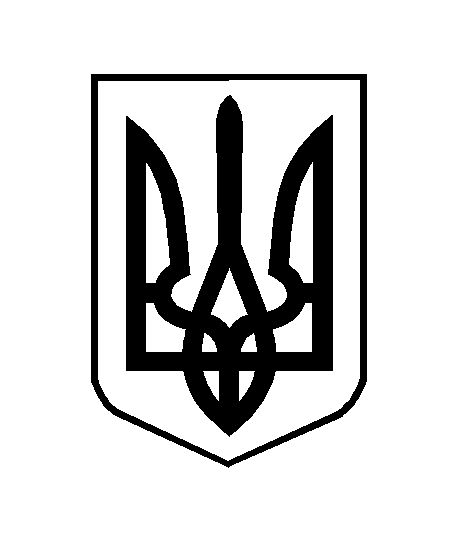 